II TORNEO DE DEBATE EDUCATIVO DE ANDALUCÍA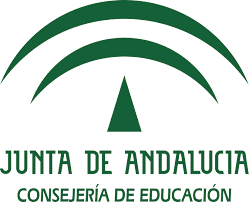 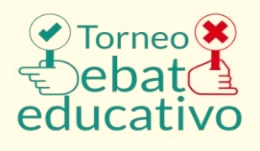  TORNEO PROVINCIAL DE                                  .NOMBRE DEL JURADO:                                                                             .FIRMA DEL JURADO:Cuestión fase provincial 2020: ¿Debemos censurar los eventos deportivos que tengan lugar en países que no respetan los derechos humanos?RondaRondaEQUIPO A FAVOREQUIPO A FAVOREQUIPO A FAVOREQUIPO A FAVOREQUIPO A FAVOREQUIPO A FAVOREQUIPO A FAVOREQUIPO EN CONTRAEQUIPO EN CONTRAEQUIPO EN CONTRAEQUIPO EN CONTRAEQUIPO EN CONTRAASPECTOS DE FONDOA FAVOR                                                                                         EN CONTRAASPECTOS DE FONDOA FAVOR                                                                                         EN CONTRAASPECTOS DE FONDOA FAVOR                                                                                         EN CONTRAASPECTOS DE FONDOA FAVOR                                                                                         EN CONTRAASPECTOS DE FONDOA FAVOR                                                                                         EN CONTRAASPECTOS DE FONDOA FAVOR                                                                                         EN CONTRAASPECTOS DE FONDOA FAVOR                                                                                         EN CONTRAASPECTOS DE FORMAA FAVOR                                                                                   EN CONTRAASPECTOS DE FORMAA FAVOR                                                                                   EN CONTRAASPECTOS DE FORMAA FAVOR                                                                                   EN CONTRAASPECTOS DE FORMAA FAVOR                                                                                   EN CONTRAASPECTOS DE FORMAA FAVOR                                                                                   EN CONTRAASPECTOS DE FORMAA FAVOR                                                                                   EN CONTRA1. LÍNEA ARGUMENTAL definida y coherente.1. LÍNEA ARGUMENTAL definida y coherente.1. LÍNEA ARGUMENTAL definida y coherente.1. LÍNEA ARGUMENTAL definida y coherente.1. LÍNEA ARGUMENTAL definida y coherente.6. LENGUAJE VERBAL (correcto, claro, preciso y elocuente).6. LENGUAJE VERBAL (correcto, claro, preciso y elocuente).6. LENGUAJE VERBAL (correcto, claro, preciso y elocuente).2. RELEVANCIA (responde a la cuestión planteada).2. RELEVANCIA (responde a la cuestión planteada).2. RELEVANCIA (responde a la cuestión planteada).2. RELEVANCIA (responde a la cuestión planteada).2. RELEVANCIA (responde a la cuestión planteada).7. LENGUAJE CORPORAL (gestual, domina el espacio, contacto visual)7. LENGUAJE CORPORAL (gestual, domina el espacio, contacto visual)7. LENGUAJE CORPORAL (gestual, domina el espacio, contacto visual)3. ARGUMENTOS (veraces, profundos, sólidos y variados).3. ARGUMENTOS (veraces, profundos, sólidos y variados).3. ARGUMENTOS (veraces, profundos, sólidos y variados).3. ARGUMENTOS (veraces, profundos, sólidos y variados).3. ARGUMENTOS (veraces, profundos, sólidos y variados).8. COMIENZOS cautivadores y FINALES contundentes.  8. COMIENZOS cautivadores y FINALES contundentes.  8. COMIENZOS cautivadores y FINALES contundentes.  4. EVIDENCIAS (claras, rigurosas, pertinentes y variadas).4. EVIDENCIAS (claras, rigurosas, pertinentes y variadas).4. EVIDENCIAS (claras, rigurosas, pertinentes y variadas).4. EVIDENCIAS (claras, rigurosas, pertinentes y variadas).4. EVIDENCIAS (claras, rigurosas, pertinentes y variadas).OTROS CRITERIOSA FAVOR                                                                                   EN CONTRAOTROS CRITERIOSA FAVOR                                                                                   EN CONTRAOTROS CRITERIOSA FAVOR                                                                                   EN CONTRAOTROS CRITERIOSA FAVOR                                                                                   EN CONTRAOTROS CRITERIOSA FAVOR                                                                                   EN CONTRAOTROS CRITERIOSA FAVOR                                                                                   EN CONTRA5. REFUTACIÓN (críticas y réplicas; preguntas y respuestas audaces)5. REFUTACIÓN (críticas y réplicas; preguntas y respuestas audaces)5. REFUTACIÓN (críticas y réplicas; preguntas y respuestas audaces)5. REFUTACIÓN (críticas y réplicas; preguntas y respuestas audaces)5. REFUTACIÓN (críticas y réplicas; preguntas y respuestas audaces)9. EQUILIBRIO entre los miembros del equipo.9. EQUILIBRIO entre los miembros del equipo.9. EQUILIBRIO entre los miembros del equipo.10. ACERCAMIENTO de posturas (escuchar al equipo contrario).10. ACERCAMIENTO de posturas (escuchar al equipo contrario).10. ACERCAMIENTO de posturas (escuchar al equipo contrario).RECUERDAPuntúa cada ítem de 0 a 2RECUERDAPuntúa cada ítem de 0 a 2RECUERDAPuntúa cada ítem de 0 a 2RECUERDAPuntúa cada ítem de 0 a 200’50’50’51111’522RECUERDAPuntúa cada ítem de 0 a 2RECUERDAPuntúa cada ítem de 0 a 2RECUERDAPuntúa cada ítem de 0 a 2RECUERDAPuntúa cada ítem de 0 a 2Muy malMalMalMalRegularRegularRegularBien Muy bienMuy bienSUMA TOTAL DE PUNTOSSUMA TOTAL DE PUNTOSSUMA TOTAL DE PUNTOSSUMA TOTAL DE PUNTOSSUMA TOTAL DE PUNTOSSUMA TOTAL DE PUNTOSSUMA TOTAL DE PUNTOSEQUIPO GANADOR(tras la deliberación conjunta)EQUIPO GANADOR(tras la deliberación conjunta)EQUIPO GANADOR(tras la deliberación conjunta)EQUIPO GANADOR(tras la deliberación conjunta)EQUIPO GANADOR(tras la deliberación conjunta)EQUIPO GANADOR(tras la deliberación conjunta)EQUIPO GANADOR(tras la deliberación conjunta)A FAVOR:A FAVOR:A FAVOR:EN CONTRA:EN CONTRA:EN CONTRA:EN CONTRA:EQUIPO GANADOR(tras la deliberación conjunta)EQUIPO GANADOR(tras la deliberación conjunta)EQUIPO GANADOR(tras la deliberación conjunta)EQUIPO GANADOR(tras la deliberación conjunta)EQUIPO GANADOR(tras la deliberación conjunta)EQUIPO GANADOR(tras la deliberación conjunta)EQUIPO GANADOR(tras la deliberación conjunta)MEJOR ORADOR/A  (voto individual)MEJOR ORADOR/A  (voto individual)MEJOR ORADOR/A  (voto individual)MEJOR ORADOR/A  (voto individual)MEJOR ORADOR/A  (voto individual)MEJOR ORADOR/A  (voto individual)MEJOR ORADOR/A  (voto individual)MEJOR ORADOR/A  (voto individual)MEJOR ORADOR/A  (voto individual)MEJOR ORADOR/A  (voto individual)MEJOR ORADOR/A  (voto individual)MEJOR ORADOR/A  (voto individual)MEJOR ORADOR/A  (voto individual)MEJOR ORADOR/A  (voto individual)